Security Concept for Title of Course/EventDate, Location1. Event InformationOrganizing bodyDepartment: Institute: Professor: Lead Faculty: Course overviewPurpose of courseTitle of coursePartnersFundingTopicsOrganizersStaff and contacts before and during courseInternational and local partnersInsert 2. Course logisticsCreditsNumber of ECTS credits awardedParticipantsEligibility and make up of student body Why this country?Core objectives of the course and why they can only be met by holding the course in your given location 	May include support from local partners and support (such as Embassies and local contacts that will keep you safe and informed before and during the course), topics covered, local outcomesWhy this particular city?Similar to above, but more specificRoute (every destination, manner of travel etc.)Evaluation of each stage of the journey, including mapPreliminary course scheduleCourse dates, location, and format (lectures, fieldtrips, etc.)Main content blocks and contributor leads for each area covered Image of schedule, if availableLearning objectivesBrief overview of objectives, and how they are met by holding the course in this regionFacultyFaculty that will be there for the entirety of the programSupport staffRole of external contributorsInsurance and required documentationMay include repatriation insurance, health insurance, and a Rega (or local air evacuation provider) membership.  Clarify if the policy will be the same for ETH and international students 	Liability forms (and whether this form has been approved by Claude Eberhardt, Reto Suter and Brigitte Schiesser prior to submitting this brief)Payment and responsibility for visas, vaccinations, and flights to and from course location MealsWhere they will be eaten, precautions taken when preparing foodDrinking safe bottled or filtered water, which will be provided in all classrooms and at all meals by the hotelFood allergies and whether they will be accommodatedOverview of summer school locations and accommodationMaps of course location (and any field trips) in relation to medical facilities, including pharmacies, clinics, and/or hospitalsAccommodationName and contact details of each hotelIncluding maps and indication of how long it takes pharmacies and hospitals from each locationNotes on security within the hotels: guards, gates, police, army, policy of hotel3. Arrival and departureAirports for arrival and departureMeeting spot, how to accommodate late arrivals, contact numbersMode(s) of inland transportationSafety precautions of drivers4. Cooperation with ETH external institutionsContact details of people on the ground who will help organize logistics, content, and safetyMay include organizations, industry partners, Embassy5. Potentially hazardous parts of the excursion and corresponding measuresVisits to or transport through sites/areas that can be risky, e.g. desert, mountains; regions of civil unrest, border regions, military zones and the like6. Emergency contactsList of police, ambulance, hospital, fire station, and local embassy numbers Pre-course safety proceduresOn the ground safety trainingContact details of in country support staff should unforeseen circumstances arise7. Communication during the excursionHow to communicate between vehicles, participants, staff, and faculty8. Emergency planningAssessment of both the regional and national security situation prior to course start (eg. by checking the EDA and Austrian Foreign Ministry’s websites, monitoring local news, contacting staff on the ground on a weekly basis)Inform participants of safety risks, and give them the necessary websites, prior to course startGeneral cancellation policy should situation become unsafe	Specific in country risks and plan to deal with each one (eg. social unrest, medical emergencies, fraud and theft, weather and precipitation)9. AnnexesMay include:Letters of supportSecurity related pre-readingsSecurity guidelines of partner organizationsContact information for content, logistics, and security supportLiability formFull course scheduleFull list of learning objectivesList of references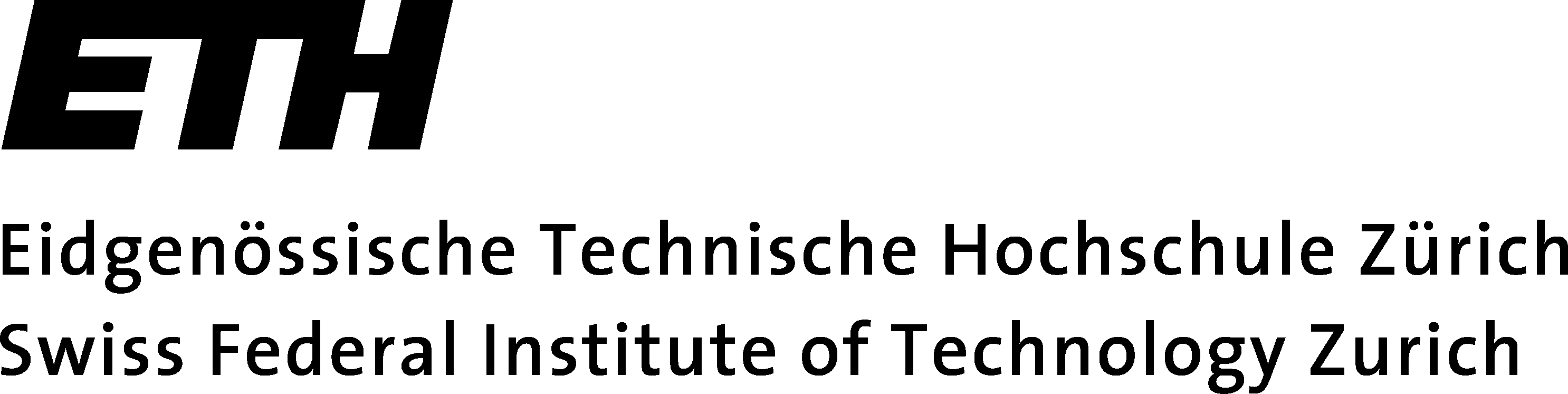 Name of contactETH ZürichInstitute Department AddressSwitzerlandPhone  Email 